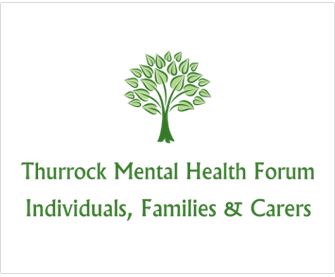 Monday 8th May 2017 from 2pm to 4pm 
At The Summer House, 152 Bridge Road,Arrive from 1:30pm for refreshments 2.00 pm startA G E N D AThurrock Mental Health Service User 
& Carer ForumItemTiming1. Welcome & Introductions5 mins2. Minutes & Matters arising from the previous Forum Meeting5 mins3. Presentation, Groups Discussion and Feedback on the Thurrock Health & Well-Being Strategy & Action Plan – Goal E – Healthier for Longer.50 mins4. Coffee Break10 mins5. Ideas for Peer Support Groups, followed by feedback30 mins6. Update & News from the Recovery College15 mins7. AOB 

Date of Next Meeting – Monday 8th May 2017 – 1:30pm - 4pm, at The Summer House, Thurrock Mind, 152 Bridge Road, Grays.Future meeting dates:Monday 14th August 2017Monday 13th November 2017 5 mins